Bank Item NumberBank Item NumberG.C.1.3.L1BenchmarkBenchmarkSS.7.C.1.3 Cognitive ComplexityCognitive ComplexityL ItemItemWhich document addressed colonial concerns about English policies?A*Declaration of IndependenceBMayflower CompactCU.S. Constitution DBill of Rights Bank Item NumberBank Item NumberG.C.1.3.M1BenchmarkBenchmarkSS.7.C.1.3Cognitive ComplexityCognitive ComplexityM ItemItemThe stamp below is from the front page of a 1765 newspaper. 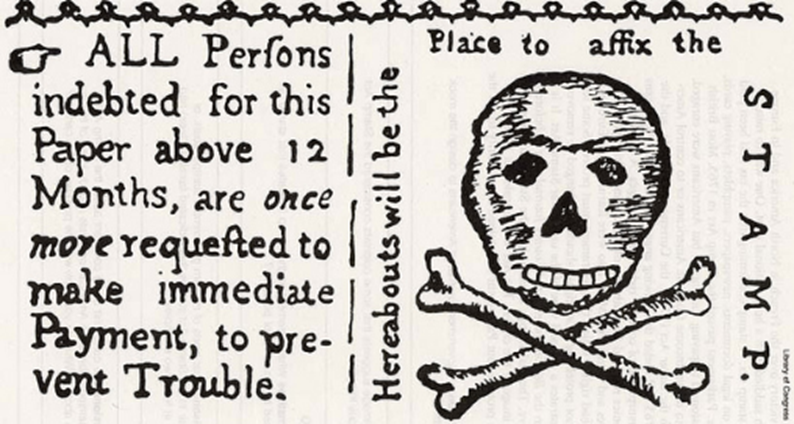 Source:  Library of Congress What was the significance of the stamp on the newspaper?  AIt demonstrated that Parliament ignored the colonists’ media communications.BIt demonstrated that Parliament controlled the colonists’ press outlets.  C*It represented the colonists’ opposition to English tax policies. DIt represented the colonists’ fulfillment of English tax policies.Bank Item NumberBank Item NumberG.C.1.3.M2BenchmarkBenchmarkSS.7.C.1.3Cognitive ComplexityCognitive ComplexityM ItemItemThe political cartoon below was created by Benjamin Franklin in1754. 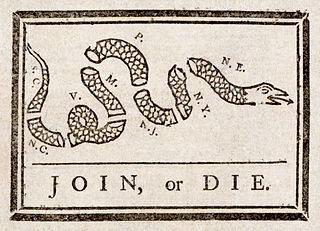 Source:  Library of Congress Which action did colonists use this cartoon to support? A*Declaring independence from the British monarchy.BDeclaring loyalty to the British monarchy.CDissolving colonial legislatures.DDissolving colonial charters. Bank Item NumberBank Item NumberG.C.1.3.M3BenchmarkBenchmarkSS.7.C.1.3Cognitive Complexity Cognitive Complexity M ItemItemThe quotes below are from historical documents.  Source: Declaration of Independence                                                       Source: Article I Section 7 U.S. ConstitutionWhat is the relationship between these concepts? ABoth declare to the world why the colonists wanted freedom from England.BBoth represent actions taken by the colonists to enforce English policies.C*Both are in response to English policies imposed upon the colonists.DBoth are responses by England to the actions of the colonists.Bank Item NumberBank Item NumberG.C.1.3.H1BenchmarkBenchmarkSS.7.C.1.3 Cognitive Complexity Cognitive Complexity HItemItemWhy did Parliament eventually repeal the Stamp Act, which taxed goods such as newspapers and playing cards?AThe colonists established a blockade against British goods.BThe colonists were able to produce their own goods.CThe colonists started destroying British goods.D*The colonists began boycotting British goods.